Der große 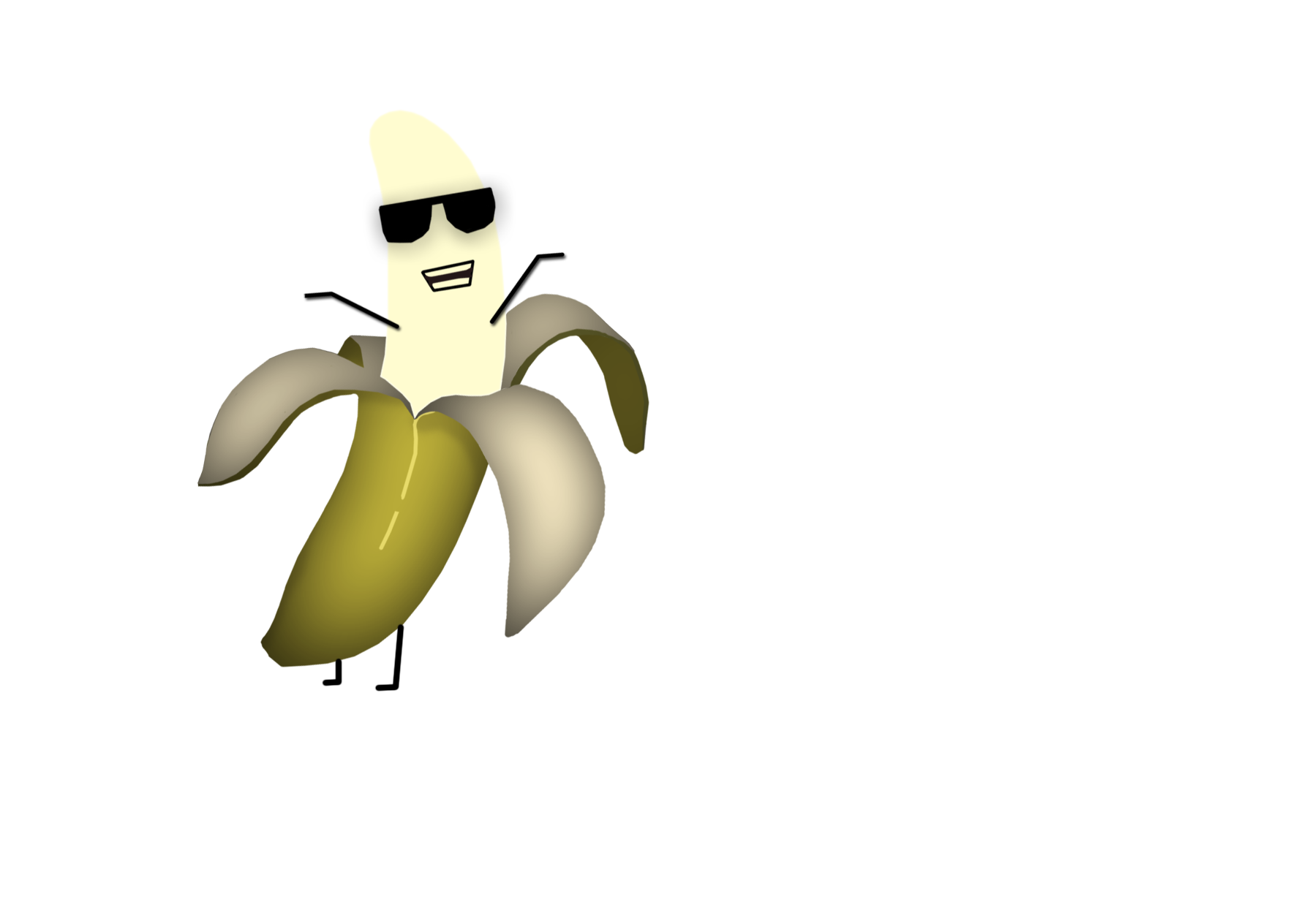 BananenpreisTeamname: _______________HauptTeamer:in ________________Nr.ZeltgruppennamenPersonenanzahl12345678910